Vásárhelyi PálVásárhelyi Pál (Szepesolaszi, 1795. március 25. – Pest, 1846. április 8.) magyar vízépítő mérnök, a Tisza szabályozásának mérnöke, a Magyar Tudományos Akadémia tagja.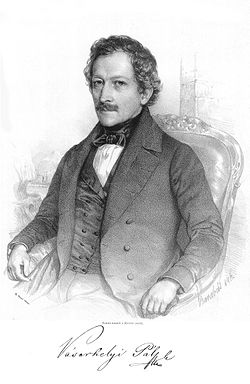 Édesapja Vásárhelyi Mátyás evangélikus kántortanító volt, édesanyja Téglásy-Bekk Mária. Az elemi iskolát szülőfalujában, az algimnáziumot Miskolcon fejezte be. Eperjesen filozófiát tanult, és itt döntötte el, hogy mérnök lesz. A pesti tudományegyetem mérnöki karán 1816-ban diplomázott. 1829-ben rábízták a Duna terep- és vízviszonyainak felvételét. 1835-ben a Magyar Tudományos Akadémia levelező tagjává, 1838-ban rendes tagjává választották. 1837-ben a legveszélyesebb sziklazátonyok kirobbantásával befejeződött a vaskapui víziút építése a Dunán, amelynek tervezésében és kivitelezésében is oroszlánrésze volt. Tervei alapján elkészült a Fertőt lecsapoló csatorna, amely a Hanságon biztosította a gazdálkodást.1846-ban a Tisza szabályozásának tervét két változatban is elkészítette, de többre már nem futotta az erejéből, mert április 8-án a Tiszavölgyi Társulat ülésén a pesti Károlyi-palotában szívroham végzett vele. A Tisza szabályozása végül az ő tervei alapján készült el. Főbb műveiIntroductio in praxim triangulationis (Pest, 1827);A buda pesti állóhíd tárgyában (Pest, 1838);Néhány figyelmeztető szó a vaskapui ügyben (Pest, 1838);A sebesség fokozatáról folyóvizeknél, felvilágosítva egy a Dunán mért keresztmetszés és abban talált sebességék által. (A Magyar Tudós Társaság Évkönyve, 1845).Forráshttps://hu.wikipedia.org/wiki/Vasarhelyi_Pál_(vízépítő_mérnök)